Formulier vroegtijdige beëindiging BPV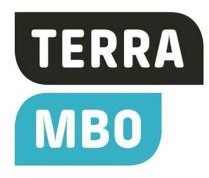 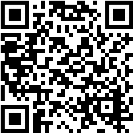 FORMULIERVroegtijdige beëindiging BPVFORMULIERVroegtijdige beëindiging BPVNaam studentKlasLeerbedrijf PlaatsPeriodeAantal gemaakte urenBPV-begeleiderReden beëindiging(s.v.p. aankruisen)0000Op verzoek van Terra beëindigdOp verzoek van BPV-leerbedrijf beëindigdOp verzoek van student beëindigd Student stopt met de opleidingOp verzoek van Terra beëindigdOp verzoek van BPV-leerbedrijf beëindigdOp verzoek van student beëindigd Student stopt met de opleidingOmcirkel de juiste antwoordenIs de praktijkopleider op de hoogte gesteld?			Ja / Nee Is verder contact met de praktijkopleider gewenst?		Ja / Nee Is er een nieuw BPV-leerbedrijf bekend?	Ja * / Nee* Zo ja, zie bijlage (intentieverklaring)Met ingang van: ........................	Aantal dagen: .............................Eventuele opmerkingen...................................................................................................................................................................................................................................................................................................................................................................................................................................................................................................................................................Omcirkel de juiste antwoordenIs de praktijkopleider op de hoogte gesteld?			Ja / Nee Is verder contact met de praktijkopleider gewenst?		Ja / Nee Is er een nieuw BPV-leerbedrijf bekend?	Ja * / Nee* Zo ja, zie bijlage (intentieverklaring)Met ingang van: ........................	Aantal dagen: .............................Eventuele opmerkingen...................................................................................................................................................................................................................................................................................................................................................................................................................................................................................................................................................Omcirkel de juiste antwoordenIs de praktijkopleider op de hoogte gesteld?			Ja / Nee Is verder contact met de praktijkopleider gewenst?		Ja / Nee Is er een nieuw BPV-leerbedrijf bekend?	Ja * / Nee* Zo ja, zie bijlage (intentieverklaring)Met ingang van: ........................	Aantal dagen: .............................Eventuele opmerkingen...................................................................................................................................................................................................................................................................................................................................................................................................................................................................................................................................................In te vullen door de BPV-begeleider en daarna inleveren bij BPV-coördinator en administratieIn te vullen door de BPV-begeleider en daarna inleveren bij BPV-coördinator en administratieHandtekening BPV-begeleider	Datum.................................................	.................................